SUDBURY RINGETTE ASSOCIATION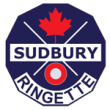 PARENT CODE OF CONDUCTThe Sudbury Ringette Association (SRA) is committed to providing its members with a safe and positive environment in which all individuals are treated with respect. All SRA members are expected to conduct themselves appropriately, in a fair and responsible manner, at all times. Parents, bench staff and players all have an important role to play in ensuring that an atmosphere of fun, friendship and good sportsmanship is maintained. Remember that participants play Ringette for their own enjoyment. We encourage you to support all teams in a positive manner at all times.In addition, all SRA members, including parents, bench staff and players, must adhere to the Ontario Ringette Code of Conduct and Ethics as set out in Chapter 2 of the Ontario Ringette Sport Administration Manual (www.ontario-ringette.com).Conduct that violates the SRA Code of Conduct or the Ontario Ringette Code of Conduct and Ethics may be subject to sanctions in accordance with SRA and Ontario Ringette’s disciplinary policies.Please review the following Parent Code of Conduct. By signing this document you are indicating that you understand and agree to follow the principles of fair play and good sportsmanship.As a parent, I will:Display good sportsmanship. Applaud a good effort in both victory and defeat, and enforce the positive points of the game. Recognize good plays by both my child’s team and the opposing team. Remember that without them there would be no game.Not have unrealistic expectations. I know that players, coaches and officials are not professionals and cannot be judged by professional standards.Help provide a safe and fun environment. I will not throw any items on the ice surface or interfere in any way with the participants’ enjoyment of the game.Support the referees and coaches by trusting their judgment and integrity.Be supportive after the game. Win or lose, I will recognize good effort, teamwork and sportsmanship.Understand that dressing rooms are private places for players, coaches and officials, and enter only when invited.Respect the coaches’ decisions and encourage open communications with them.Individuals who display poor sportsmanship including, but not limited to, inappropriate behaviour directed at the officials, coaches, players or other fans, are subject to disciplinary action. Disciplinary action may include being requested to leave the event, denied admission to future events and/or suspension from all SRA events.Name (Printed)Name (Signature)DateName (Printed)Name (Signature)Date